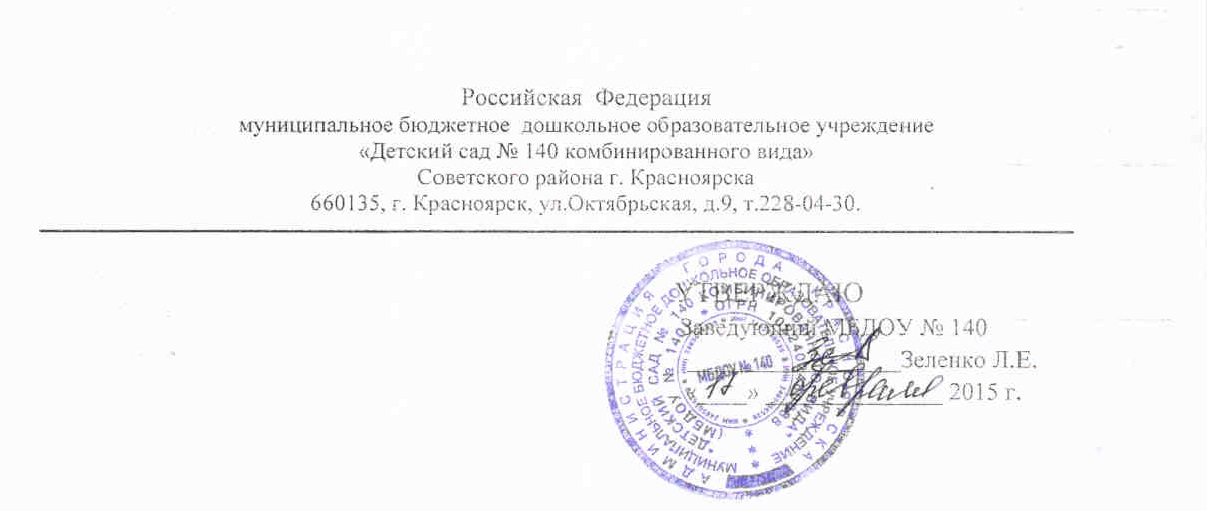 План (с дополнениями) поэтапного перехода МБДОУ № 140 к реализации  федерального государственного образовательного стандарта дошкольного образования (ФГОС ДО)№НаименованиемероприятияОтветственныеСрок реализации                                                          1.      Нормативное обеспечение                                                          1.      Нормативное обеспечение                                                          1.      Нормативное обеспечение                                                          1.      Нормативное обеспечение1.Разработка плана внедрения ФГОС ДО.Рабочая группаЯнварь  20142.Формирование базы данных нормативно-правовых документов федерального, регионального, муниципального уровней, регламентирующих введение и реализацию ФГОС ДО.Администрация ДОУПо мере поступления материалов3.Внесение изменений и дополнений  в Устав ДОУ.Заведующий4 квартал 20144.Разработка положения об организации рабочих групп по внедрению ФГОС ДО.Администрация ДОУАпрель 20145.Корректировка основной общеобразовательной программы ДОУ в соответствии с требованиями ФГОС ДО.Рабочая группа по ООПМай 2014г-март 20156.Приведение должностных инструкций работников ДОУ в соответствие с требованиями ФГОС ДО.ЗаведующийИюнь  20147.Корректировка программы развития ДОУ с учетом требований ФГОС ДО.Рабочая  группаавгуст 20148.Разработка плана-графика контроля по внедрению ФГОС ДО.Администрация ДОУСентябрь 20149. Внесение изменений и дополнений в договор с родителямиЗаведующийАпрель 201510.Корректировка плана внедрения ФГОС ДО.Рабочая группаФевраль 201511.Внесение дополнений в Положение об оплате труда, в части стимулирования работников, внедряющих ФГОС ДО.Рабочая группа квартал 2015                                             2.      Организационное и методическое обеспечение                                              2.      Организационное и методическое обеспечение                                              2.      Организационное и методическое обеспечение                                              2.      Организационное и методическое обеспечение 1.Проведение мониторинга условий ДОУ на соответствие ФГОС ДО (сравнительный анализ среды, тестирование готовности пед.коллектива) Анализ учебно-методического обеспечения образовательного процесса с позиции требований ФГОС дошкольного образованияАдминистрация ДОУ3 квартал  20142.Организация деятельности рабочих групп по направлениям введения ФГОС ДО:- по корректировке ООП ДОУ- по контролю- по корректировке программы развития ДОУ Старший воспитатель,Заместитель  заведующего по УВРАпрель 20143.Изучение коллективом материалов Министерства образования РФ по введению ФГОС дошкольного образования.Администрация ДОУПо мере поступления материалов4.Разработка планов деятельности рабочих группРабочие группыМай 20145.Проведение круглого стола «ФГОС – ориентир развития системы дошкольного образования в РФ»Старший воспитатель,заместитель заведующего по УВРМарт 20146.Организация работы постоянно действующего семинара для педагогов по теме «Изучаем и работаем по ФГОС ДО».Старший воспитатель,Заместитель заведующего  по УВР,рабочая группаВ течение года7.Участие педагогов в районных обучающих семинарах, методобъединениях,  касающихся организации работы по переходу на ФГОС дошкольного образования.Старший воспитатель,Заместитель заведующего  по УВРВ течение года8.Комплектование библиотеки методического кабинета ДОУ в соответствии с ФГОС ДО.Старший воспитатель,Заместитель заведующего  по УВРВ течение года9.Реализация плана-графика контроляРабочая группа В течение года10Разработка (корректировка) плана методической работы с ориентацией на проблемы внедрения ФГОС ДОСтарший воспитатель,Заместитель заведующего по УВРАпрель 2014г11Корректировка годового плана работы учреждения с учетом введения ФГОС ДО.Старший воспитатель,Заместитель заведующего по УВРСентябрь 201412Проведение тестирования по профессиональным затруднениям педагогов ДОУ(в свете введения ФГОС ДО).Старший воспитатель,Заместитель заведующего  по УВРМарт 201513Консультирование педагогов по проблеме внедрения ФГОС дошкольного образования с целью повышения уровня их компетентности.Старший воспитатель,Заместитель заведующего  по УВР, рабочая группаВ течение года14Тематическое обсуждение публикаций по ФГОС ДО в научно-методической литературе и периодических изданиях.Старший воспитатель Заместитель заведующего  по УВР,рабочая группаВ течение года15Корректировка годового плана работы учреждения с учетом введения ФГОС ДО.Рабочая группаСентябрь 201416Изучение потребительского спроса  родителей (законных представителей) на образовательные услуги для детей с разным уровнем развития (одареннные, с ОВЗ)Старший воспитатель,Заместитель заведующего  по УВРАпрель 201517Подведение итогов работы по подготовке к введению  ФГОС  за прошедший год. Отчёты руководителей рабочих групп по организации  работы по переходу на ФГОС дошкольного образования Заместитель заведующего по УВРруководители рабочихгруппДекабрь 2014Декабрь 201518Мониторинг степени удовлетворенности родителей (законных представителей) качеством образовательных услуг, предоставляемых ДОУПедагог-психологМай 201419Организация  взаимодействия с институтом повышения квалификации работников образования с целью повышения качества образовательных услугЗаведующий,Заместитель заведующего по УВРСентябрь 2014                                                                 3.      Кадровое обеспечение                                                                 3.      Кадровое обеспечение                                                                 3.      Кадровое обеспечение                                                                 3.      Кадровое обеспечение1.Корректировка  плана-графика повышения квалификации и переподготовки педагогических работников в связи с введением ФГОС ДО.старший воспитательМай 20142.Реализация плана-графика повышения квалификации и переподготовки педагогов по проблеме «Введение ФГОС дошкольного образования».Заведующий,старший воспитатель,заместитель заведующего по УВРВ течение года 3.Повышение квалификации педагогических работников через систему самообразования и «Школу молодого специалиста».Старший воспитатель,Заместитель заведующего  по УВРВ течение года                                                        4.      Информационное обеспечение                                                        4.      Информационное обеспечение                                                        4.      Информационное обеспечение                                                        4.      Информационное обеспечение1.Размещение на сайте ДОУ информационных материалов о введении ФГОС дошкольного образованияСтарший воспитательВ течение года2Создание, пополнение, обновление информационного стенда в методическом кабинете «Я работаю по ФГОС ДО»Заместитель заведующего по УВРВ течение года3.Широкое информирование родителей (законных представителей) о порядке перехода на ФГОС дошкольного образования через наглядную информацию, проведение родительских собраний, дни открытых дверей и т.д.педагоги ДОУВ течение года4.Обеспечение  отчетности о ходе и результатах введения ФГОС ДО через публичный докладзаведующийавгуст 2014                              5.    Финансово-экономическое и материально-техническое обеспечение                              5.    Финансово-экономическое и материально-техническое обеспечение                              5.    Финансово-экономическое и материально-техническое обеспечение                              5.    Финансово-экономическое и материально-техническое обеспечение1.Составление финансового плана  на подготовку и переход на ФГОС ДО.ЗаведующийФевраль 20142.Разработка показателей в оценочных картах, регламентирующих стимулирующих надбавок и доплат.Рабочая группаОктябрь 20143.Заключение дополнительных соглашений к трудовому договору с педагогическими работниками (или эффективных контрактов)ЗаведующийДекабрь 20144.Обеспечение соответствия предметно-пространственной развивающей среды требованиям ФГОС ДО.Заведующий,старший воспитатель,заместитель заведующего по УВРВ течение года5.Обеспечение соответствия санитарно-гигиенических условий требованиям ФГОС ДО.Заведующий,
заместитель заведующего по АХРВ течение года6Обеспечение соответствия  материально-технического условий требованиям ФГОС ДО.Заведующий,
заместитель заведующего по АХРВ течение года